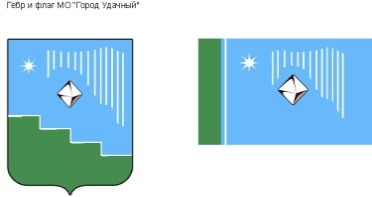 Российская Федерация (Россия)  Республика Саха (Якутия)Муниципальное образование «Город Удачный»Городской Совет депутатовIII созывXIII  СЕССИЯРЕШЕНИЕ«14» ноября 2013 года                                                                                                           № 13-5«Об утверждении «Положения о представительских расходах и иных расходах, связанных с представительской деятельностью органа местного самоуправления муниципального образования «Город Удачный»»В целях упорядочения и эффективного использования бюджетных средств.                                                                                                                                                         В соответствии и Федеральным законом от 06.10.2003 № 131-ФЗ "Об общих принципах организации местного самоуправления в Российской Федерации»,  пунктом 2 статьи 264 Налогового кодекса Российской Федерации и  руководствуясь Приказом Минфина РФ от  25 декабря . N 145н  в ред. Приказа Минфина РФ от 21 декабря 2012 г. N 171н « Об утверждении указаний о порядке применения бюджетной классификации на 2013 год и на плановый период 2014 и 2015 годов», согласно Устава МО «Город Удачный», заслушав и обсудив информацию главного бухгалтера Афанасьеву О.Ю., городской Совет МО «Город Удачный» решил:  1. Утвердить «Положение о представительских расходах и иных расходах, связанных с представительской деятельностью органа местного самоуправления муниципального образования «Город Удачный»»     2. Настоящее решение подлежит  официальному опубликованию (обнародованию), и размещению на официальном  сайте Администрации МО « Город Удачный» в сети Интернет, в порядке, предусмотренном Уставом МО « Город Удачный». 3. Настоящее решение вступает в силу с момента подписания.                 4. Контроль   исполнения   настоящего   решения   возложить   на   комиссию    по законодательству, правам граждан, местному самоуправлению ( Павленко С.В.).«______»_____________2013годадата подписанияУТВЕРЖДЕНО				                                                     Решением городского  Совета МО «Город Удачный»                                                                                                            от 14 ноября 2013 года № 13-5Положение
 о представительских расходах и иных расходах, связанных с представительской деятельностью органа местного самоуправления муниципального образования «Город Удачный»     Настоящее Положение «О представительских расходах и иных расходах, связанных с представительской деятельностью органа местного самоуправления муниципального образования «Город Удачный» (далее - Положение) разработано в соответствии с Бюджетным кодексом Российской Федерации, Федеральным законом от 6 октября 2003 года №131-ФЗ  «Об общих принципах организации местного самоуправления в Российской Федерации» в целях упорядочения использования средств бюджета муниципального образования «Город Удачный» на представительские расходы и иные расходы, связанные с представительской деятельностью органа местного самоуправления муниципального образования «Город Удачный»1. Общие положения      1.1. Настоящее Положение устанавливает порядок выделения и использования средств бюджета муниципального образования «Город Удачный» (далее - бюджет города) на представительские расходы и иные расходы, связанные с представительской деятельностью органа местного самоуправления муниципального образования «Город Удачный» (далее - орган местного самоуправления города Удачный), регламентирует отчетность использования указанных средств.1.2. Целевым назначением представительских и иных расходов, связанных с осуществлением представительской деятельности органа местного самоуправления муниципального образования «Город Удачный», является обеспечение мероприятий по установлению сотрудничества органа местного самоуправления с другими организациями, формирование взаимовыгодных отношений в интересах муниципального образования «Город Удачный». 1.3. Представительские расходы - это расходы, связанные с проведением официальных приемов, обслуживанием лиц в составе официальных делегаций, организацией и проведением переговоров, совещаний, конференций, с целью установления и (или) поддержания взаимовыгодного сотрудничества.К представительским расходам относятся:
  - расходы на проведение официального приема (завтрака, обеда или иного аналогичного мероприятия) для лиц, указанных в абзаце 1 настоящего пункта, а также официальных лиц органов местного самоуправления муниципального образования «Город Удачный», участвующих в переговорах (совещаниях, конференциях);
  - оплата гостиницы и бронирование мест для лиц, указанных в абзаце 1  настоящего пункта;
  - транспортное обеспечение доставки лиц, указанных в абзаце 1  настоящего пункта к месту проведения представительского мероприятия и обратно;
  - буфетное обслуживание во время переговоров (совещаниях, конференциях);
  - оплата услуг переводчиков, не состоящих в штате органов местного самоуправления, по обеспечению перевода во время проведения представительских мероприятий. 1.4. Иные расходы, связанные с представительской деятельностью - это расходы органа местного самоуправления муниципального образования «Город Удачный», связанные:
  1) с участием представителей органа местного самоуправления муниципального образования «Город Удачный» в торжественных праздничных мероприятиях, организованных органом местного самоуправления муниципального образования «Город Удачный» на территории города Удачного;  2) с участием представителей органа местного самоуправления муниципального образования «Город Удачный» в торжественных праздничных мероприятиях, организованных иными субъектами на территории города Удачного;  3) с участием представителей органа местного самоуправления муниципального образования «Город Удачный» в торжественных праздничных мероприятиях, организованных иными субъектами за пределами территории города Удачного;  4) с участием представителей органа местного самоуправления муниципального образования «Город Удачный» во встречах, направленных на развитие взаимоотношений муниципального образования «Город Удачный» с иными муниципальными образованиями, субъектами Российской Федерации и зарубежными странами;  5) с проведением заседаний, конференций, семинаров, совещаний и других официальных мероприятий органа местного самоуправления;  6) с проведением торжественных приемов, организованных в органе местного самоуправления муниципального образования «Город Удачный» для:  а) ветеранов Великой Отечественной войны и других граждан, отнесенных федеральным законодательством к льготным категориям;  б) заслуженных работников образования, здравоохранения, культуры, искусства, производственной сферы;  в) почетных граждан;
  г) спортсменов, студентов, учащихся школ, достигших высоких показателей в своей деятельности;
 д) иных представителей общественности;
 7) с участием представителей органа местного самоуправления муниципального образования «Город Удачный» в чествовании заслуженных юбиляров; 8) с участием представителей органа местного самоуправления муниципального образования «Город Удачный» в траурных мероприятиях, посвященных памятным общероссийским датам; 9) с участием представителей органа местного самоуправления муниципального образования «Город Удачный» в траурных мероприятиях, связанных со смертью людей, внесших значительный вклад в развитие города Удачного.  1.5. Представители органа местного самоуправления муниципального образования «Город Удачный» - включенные в состав делегации (участвующие в переговорах или иных мероприятиях) лица, замещающие муниципальные должности муниципального образования «Город Удачный», депутаты городского Совета города Удачного, муниципальные служащие, а также иные лица, привлеченные для участия в переговорах (включенные в состав делегации) в качестве представителей муниципального образования «Город Удачный». 1.6. Официальные лица - лица, являющиеся представителями организации, имеющие представленные организацией полномочия на участие в официальных мероприятиях и подписание официальных документов.2. Состав и порядок осуществления расходов на прием 
российских и иностранных делегаций  2.1. Финансирование расходов на прием делегаций осуществляется на основании распорядительного документа органа местного самоуправления муниципального образования «Город Удачный» (должностного лица органа местного самоуправления), осуществляющего прием соответствующей делегации.
 2.2. Распорядительным документом:     а) утверждается программа приема делегации, которая включает в себя следующие сведения:
     - наименования организаций участников;     - фамилия, имя, отчество и должность лица, ответственного за проведение мероприятия;
     - количество официальных лиц и представителей от организаций участников;     - количество участников от органа местного самоуправления муниципального образования «Город Удачный»;     - планируемые к проведению мероприятия с указанием даты, времени и места их проведения;
     - иные сведения, связанные со спецификой мероприятий;
     б) утверждается смета расходов на организацию приема, которая включает в себя следующие сведения:     - расходы на оплату гостиницы и бронирования мест;
     - расходы на оплату питания;
     - расходы на проведение официального приема (завтрака, обеда или иного аналогичного мероприятия);
     - расходы на буфетное обслуживание;
     - расходы на транспортное обслуживание;
     - для иностранных делегаций - расходы на оплату труда переводчиков, не состоящих в штате органа местного самоуправления муниципального образования «Город Удачный»;
     - расходы на приобретение сувениров и памятных подарков с символикой муниципального образования «Город Удачный»;
     - иные расходы, связанные со спецификой проводимых мероприятий по приему делегации;
     в) устанавливаются источники финансирования расходов;2.3. Расходование средств на прием иностранных делегаций осуществляется по нормам и в порядке, утвержденным соответствующими органами для федеральных органов исполнительной власти, органов власти субъектов Российской Федерации, а также для организаций и учреждений, финансируемых за счет федерального бюджета. В случае, если такие нормы отсутствуют, прием иностранных делегаций осуществляется по нормам, установленным настоящим Положением.
2.4. Для приема официальных российских делегаций устанавливаются предельные нормативы расходов согласно Приложению №1  к настоящему Положению.
2.5. Программа и смета расходов (Приложения № 3, 4) на мероприятие утверждается распорядительным документом органа местного самоуправления администрации города.2.6. По окончании мероприятия ответственным за проведение мероприятия (отчетным лицом) в пятидневный срок составляется отчет (Приложение № 5), подтверждающий фактически произведенные расходы, с приложением к нему первичных оправдательных документов.
2.7. Расходы капитального характера, связанные с оборудованием места проведения мероприятий, к представительским расходам не относятся. Приобретенные для этого материальные ценности подлежат оприходованию в установленном порядке.     2.8. Представительские расходы могут быть произведены как за наличные, так и за безналичные средства.3. Состав и порядок осуществления иных расходов, связанных 
с представительской деятельностью 3.1. Финансирование иных расходов, связанных с представительской деятельностью органов местного самоуправления муниципального образования «Город Удачный», осуществляется на основании распорядительного документа органа местного самоуправления муниципального образования «Город Удачный» (должностного лица органа местного самоуправления).
3.2. Для проведения соответствующих мероприятий распорядительным документом выделяются денежные средства в пределах установленных нормативов согласно Приложению №2 к настоящему Положению.
3.3. Оформление иных расходов, связанных с представительской деятельностью органа местного самоуправления муниципального образования «Город Удачный», осуществляется в порядке, установленном разделом 2 настоящего Положения для представительских расходов при приеме делегаций.
 3.4. При оформлении расходов, связанных с представительской деятельностью органа местного самоуправления муниципального образования «Город Удачный», допускается не утверждать программу проведения мероприятий в виде отдельного документа, а необходимую информацию излагать в тексте распорядительного документа.
 3.5. Сроки и порядок представления отчетности по иным расходам, связанным с представительской деятельностью органа местного самоуправления муниципального образования «Город Удачный», осуществляются в соответствии с нормами, установленными разделом 2 настоящего Положения для представления отчетности по представительским расходам при приеме делегаций.         3.6.  По окончании мероприятия ответственным за проведение мероприятия (отчетным лицом) в пятидневный срок составляется отчет (Приложение № 6), подтверждающий фактически произведенные расходы.4. Заключительные положения4.1. Средства на представительские и иные прочие расходы планируются  в смете расходов органов местного самоуправления администрации города  по статье 290 «Прочие расходы» в размере, не превышающем одного процента от расходов на оплату труда работников, в пределах расходных полномочий на содержание органов местного самоуправления.    Финансирование представительских расходов с нарушением установленного порядка их использования не допускается.   Представительские расходы не являются обязательными для проведения мероприятий в    администрации города. Приложение №1 к Положению
«О представительских расходах и иных расходах,
 связанных с представительской деятельностью
 органов местного самоуправления
 муниципального образования «Город Удачный»    Предельные нормативы расходов для приема официальных российских делегацийПриложение №2 к Положению
«О представительских расходах и иных расходах,
 связанных с представительской деятельностью
 органов местного самоуправления
 муниципального образования «Город Удачный»          Предельные нормативы иных расходов, 
связанных с представительской деятельностью органа местного самоуправления муниципального образования «Город Удачный»Приложение № 3 к Положению
«О представительских расходах и иных расходах,
 связанных с представительской деятельностью
 органов местного самоуправления
 муниципального образования «Город Удачный»ПРОГРАММАПРОВЕДЕНИЯ ПРЕДСТАВИТЕЛЬСКИХ МЕРОПРИЯТИЙ(ПОВЕСТКА ДНЯ)Орган местного самоуправления___________________________________________________________________________Цель проведения (вопросы) _________________________________________________Дата проведения: с «___» ___________ 20_ г. по «____»  _________ 20_ г.Место проведения: ________________________________________________________Приглашенные должностные лица:___________________________________     _____________________________________________________________________     _____________________________________________________________________     _____________________________________________________________________     __________________________________             (Ф.И.О.)                                                                           (должность)Планируется также присутствие других приглашенных лиц в кол-ве _______ чел.Со стороны учреждения планируется участие следующих специалистов:___________________________________     _____________________________________________________________________     _____________________________________________________________________     _____________________________________________________________________     __________________________________            (Ф.И.О.)                                                                             (должность)Планируется также присутствие других приглашенных лиц в кол-ве _______ чел.Источники финансирования __________________________________________________Ответственное лицо: _______________________/ _______________________/Приложение № 4 к Положению
«О представительских расходах и иных расходах,
 связанных с представительской деятельностью
 органов местного самоуправления
 муниципального образования «Город Удачный»СМЕТАПРЕДСТАВИТЕЛЬСКИХ РАСХОДОВ НА ПРОВЕДЕНИЕ______________________________________________________________________________________________________________________________________________________Место проведения  __________________________________________________________«____»  ___________ 20_ г.Приглашенные лица в кол-ве __________________ чел.Официальные участники со стороны учреждения __________________________ чел.Источник финансирования____________________________________________________Примерный расчет расходов по каждому пункту.Подпись отчетного лица________________/ _______________/ ________________________________________          (подпись)          (Ф.И.О.)                                               (должность)Приложение № 5 к Положению
«О представительских расходах и иных расходах,
 связанных с представительской деятельностью
 органов местного самоуправления
 муниципального образования «Город Удачный»ОТЧЕТ № _______ от  «___» __________ 20 __ г.О ПРОИЗВЕДЕННЫХ ПРЕДСТАВИТЕЛЬСКИХ РАСХОДАХВ целях ___________________________________________________________________                                                     (наименование учреждения)были проведены_____________________________________________________________                                                     (наименование мероприятия)Количество присутствующих: __________________ чел.,в том числе:представители учреждения _____________________ чел.Приглашенные __________________________ чел.Источники финансирования __________________________________________________Авансовый отчет с подтверждающими документами прилагается на ______ листах.Подпись отчетного лица ________________/ _______________                                                                                                                               Приложение N 6 к Положению
«О представительских расходах и иных расходах,
 связанных с представительской деятельностью
 органов местного самоуправления
 муниципального образования «Город Удачный»ОТЧЕТ №  _______ от «___» _________ 20 __ г.О ПРОИЗВЕДЕННЫХ ПРЕДСТАВИТЕЛЬСКИХ РАСХОДАХВ целях ___________________________________________________________________                      (наименование мероприятия, реквизиты распорядительного документа)были проведены ____________________________________________________________                                                        (наименование расходов)Присутствовали на мероприятииПредставители организации:1. ______________________________2. ______________________________3. ______________________________Приобретенные материальные ценности использованы на:1. Вручение2. Иные цели (указать какие) _________________________________Источник финансирования ___________________________________________________Авансовый отчет с подтверждающими документами прилагается на ______ листах.Подпись отчетного лица ________________/ _______________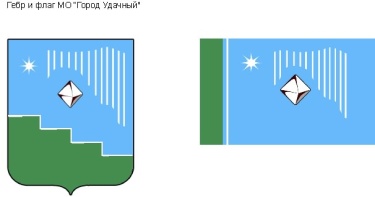 678188, Республика Саха (Якутия), Мирнинский район, г. Удачный, ул. Ленина 21 Факс: (41136) 5-05-70,  тел. (41136) 5-25-70;  E-mail: adm.udachny@mail.ru« _07_»    ______10_________2013 г                                                               №_____________  В городской Совет депутатов                                                                 Муниципального образования «Город Удачный» Мирнинского районаРеспублики Саха (Якутия)ПРЕДСТАВЛЕНИЕ         1. В целях упорядочения и эффективного использования бюджетных средств.                                                                                                                                                         В соответствии и Федеральным законом от 06.10.2003 № 131-ФЗ "Об общих принципах организации местного самоуправления в Российской Федерации»,  пунктом 2 статьи 264 Налогового кодекса Российской Федерации и  руководствуясь Приказом Минфина РФ от  25 декабря . N 145н  в ред. Приказа Минфина РФ от 21 декабря 2012 г. N 171н « Об утверждении указаний о порядке применения бюджетной классификации на 2013 год и на плановый период 2014 и 2015 годов».Прошу Городской Совет депутатов МО «Город Удачный» на очередной сессии III созыва  рассмотреть вопрос об утверждении «Положения  о представительских расходах и иных расходах, связанных с представительской деятельностью органа местного самоуправления муниципального образования «Город Удачный».Приложение:Проект Решения сессии Городского Совета депутатов III созыва об утверждении «Положения  о представительских расходах и иных расходах, связанных с представительской деятельностью органа местного самоуправления муниципального образования «Город Удачный».   Глава города                                                                                               А.В.ПриходькоПояснительная записка    1   Положение «О представительских расходах и иных расходах, связанных с представительской деятельностью органа местного самоуправления муниципального образования «Город Удачный»   разработано в соответствии с Бюджетным кодексом Российской Федерации, Федеральным законом «Об общих принципах организации местного самоуправления в Российской Федерации» в целях установления порядка  использования средств бюджета муниципального образования «Город Удачный» на представительские расходы и иные расходы, связанные с представительской деятельностью, установления предельных нормативов расходования.              Об отсутствии данного положения указано как замечание  в заключении КСП за 2012 год.Главный бухгалтер                                                               О.Ю. АфанасьеваГлава города____________А.В. ПриходькоГлава города____________А.В. Приходько            Заместитель председателя              городского  Совета депутатов             ____________________В.Н.Карпенко                     Заместитель председателя              городского  Совета депутатов             ____________________В.Н.Карпенко         Наименование статьи расходов Норма расходов Оплата гостиницы (в сутки на одного человека) Оплата гостиницы (в сутки на одного человека) Для министров и лиц аналогичного ранга, членов парламентов - руководителей делегаций По фактическим расходам (не более стоимости двухкомнатного номера высшей категории)Для остальных руководителей делегаций По фактическим расходам (не более стоимости двухместного номера 1 категории) Для членов делегации, переводчиков и сопровождающих лиц По фактическим расходам (не более стоимости одноместного номера 1 категории)Бронирование гостиницы по заявкам принимающей стороны В размере 30 процентов стоимости места за сутки Оплата завтрака, обеда, ужина или другого аналогичного мероприятия, связанного с официальным приемом (на одного человека) Оплата завтрака, обеда, ужина или другого аналогичного мероприятия, связанного с официальным приемом (на одного человека) Делегации, возглавляемые министрами и лицами аналогичных рангов, членами парламентов До 5000 руб.Других делегаций До 1500 руб.Буфетное обслуживание во время переговоров, мероприятий культурной программы (на одного человека, включая переводчика и сопровождающего) До 500 руб.Приобретение сувениров (памятных подарков)
с символикой муниципального образования «Город Удачный» Приобретение сувениров (памятных подарков)
с символикой муниципального образования «Город Удачный» Для руководителей делегаций До 4000 руб.Для членов делегаций До 2000 руб.Прочие расходы Прочие расходы Оплата услуг залов официальных делегаций в аэропортах и на вокзалах По установленным тарифам Оплата проезда делегаций и отдельных лиц воздушным и железнодорожным транспортом По установленным тарифам Обслуживание делегаций автомобильным транспортом По установленным тарифам Оплата переводчика (в час)До 500 руб.№ Наименование показателей Норма в руб. 1. Расходы, связанные с участием представителей органа местного самоуправления муниципального образования «Город Удачный» в торжественных праздничных мероприятиях, организованных органами местного самоуправления муниципального образования «Город Удачный» на территории города Удачного (цветы и сувениры в расчете на одного участника);
До 5000 рублей 2. Расходы, связанные с участием представителей органа местного самоуправления муниципального образования «Город Удачный» в торжественных праздничных мероприятиях, организованных иными субъектами на территории города Удачного:
а) цветы и подарок юридическому лицу на юбилейную дату (кратную 5 годам); 
б) цветы и подарок юридическому лицу на иные даты;
До 15000 рублей
До 8 000 рублей 3. Расходы, связанные с участием представителей органа местного самоуправления муниципального образования «Город Удачный» в торжественных праздничных мероприятиях, организованных иными субъектами за пределами территории города Удачного:
- сувениры, памятные подарки 


До 8000 рублей 4. Расходы, связанные с участием представителей органа местного самоуправления муниципального образования «Город Удачный» во встречах, направленных на развитие взаимоотношений муниципального образования «Город Удачный» с иными муниципальными образованиями, субъектами Российской Федерации и зарубежными странами;


До 30 000 рублей 5. Расходы, связанные с проведением, конференций, семинаров, и других официальных мероприятий органа местного самоуправления (в расчете на одного участника)
До 2000 рублей 6. Расходы, связанные с проведением торжественных приемов, организованных в органе местного самоуправления муниципального образования «Город Удачный»:
а) буфетное обслуживание в расчете на одного участника;
б) торжественный обед (ужин) в расчете на одного участника;
в) цветы, сувениры в расчете на одного участника;До 300 рублей
До 2000 рублей
До 1500 рублей 7. Расходы, связанные с участием представителей органа местного самоуправления муниципального образования «Город Удачный» в чествовании людей, внесших значительный вклад в развитие города Удачного (приобретение цветов, памятного подарка в расчете на одного человека) 
До 4000 рублей 8.Расходы, связанные с участием представителей органа местного самоуправления муниципального образования «Город Удачный» в траурных мероприятиях, посвященных памятным общероссийским датам:
а) траурные венки, цветы;

До 4000 рублей
9. Расходы, связанные с участием представителей органа местного самоуправления муниципального образования «Город Удачный» в траурных мероприятиях, связанных со смертью людей, внесших значительный вклад в развитие города Удачного (траурные венки, цветы).
До 5000 рублей N Представительские мероприятия      Дата     Время    1 2                    3      4      N Наименование представительских расходов           
(состав расходов)                      Суммы  
(руб.)  1.Расходы по официальному приему                              2.Буфетное обслуживание во время проведения переговоров       3.Оплата услуг переводчиков, не состоящих в штате организации 4.ИТОГО:                                                      Наименование юридического лица     Должностное лицо (Ф.И.О.физ. лица)  Наименование материальных ценностей    Количество   Сумма   Наименование юридического лица    Должностное лицо (Ф.И.О. физ. лица)  Наименование   
материальных   
ценностей    Количество   Сумма   